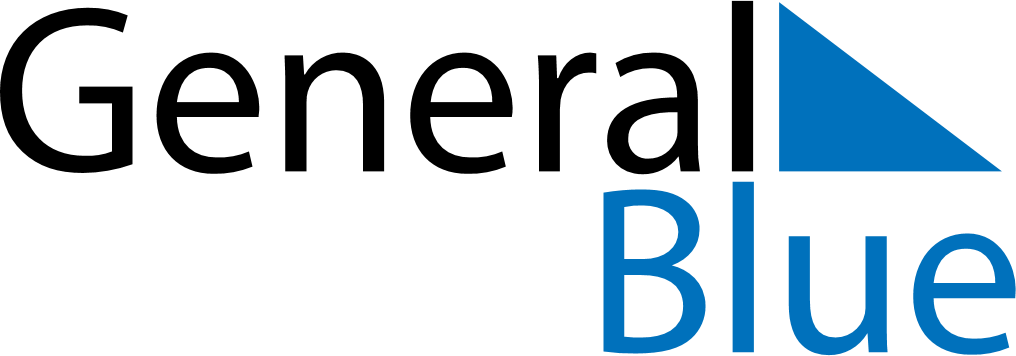 Grenada 2025 HolidaysGrenada 2025 HolidaysDATENAME OF HOLIDAYJanuary 1, 2025WednesdayNew Year’s DayFebruary 7, 2025FridayIndependence DayApril 18, 2025FridayGood FridayApril 20, 2025SundayEaster SundayApril 21, 2025MondayEaster MondayApril 24, 2025ThursdayCarriacou Maroon and String Band Music FestivalMay 1, 2025ThursdayLabour DayJune 8, 2025SundayPentecostJune 9, 2025MondayWhit MondayJune 19, 2025ThursdayCorpus ChristiAugust 4, 2025MondayEmancipation DayAugust 11, 2025MondayCarnival MondayAugust 12, 2025TuesdayCarnival TuesdaySeptember 1, 2025MondayKirani DayOctober 15, 2025WednesdayAunty Tek Spice Word FestivalOctober 25, 2025SaturdayThanksgiving DayDecember 4, 2025ThursdayCamerhogne Folk FestivalDecember 25, 2025ThursdayChristmas DayDecember 26, 2025FridayBoxing Day